FICHE D’INSCRIPTION____________________________________________________La fiche d’inscription doit obligatoirement être remplie PAR ORDINATEUR, sous Word (pour les personnes travaillant sur Mac, merci de bien vouloir transformer votre document en Word - pas de pdf). La fiche d’inscription est à retourner par mail avant le samedi 24 juin 2017 à l’adresse suivante :Lecarreau@ville-cergy.frCADRE RÉSERVÉ À L’ORGANISATEURNOM Prénom : Nom d’artiste : Règlement signé Fiche contact complète Info catalogue  Exposition précédente au Carreau ? / date : Dépôt validé : Retrait validé : Samedi rencontre validé :  atelier	 démoPrésentation du travail artistique Nombre d’œuvres proposées : Fiches œuvres complètes Valeurs d’assurance complètes Format des légendes et crédits adéquat ? : OUI / NONBonne qualité des images pour communication Nombre d’œuvres retenues : Observations :1. Présentation de l’artiste et de son travailFiche contactNom et prénom : Nom d’artiste ou nom qui figurera dans le catalogue et sur les cartels : Adresse : Code Postal : Ville : Tél. fixe : Tél. portable : E-mail : Site Internet, blog : http://Compte Facebook : http://Compte Instagram : http://Autre compte : Info catalogue et page InternetLe nom d’artiste (ou celui mentionné comme tel) figurera d’office dans le catalogue et sur la page Internet. Quelles autres informations souhaitez-vous faire apparaître dans le catalogue et la page Internet ? Merci de nous indiquer ce que vous souhaitez : téléphone fixe téléphone portable e-mail site Internet, blog compte Facebook compte Instagram autre compte le cas échéantOrganisationAvez-vous déjà exposé au Carreau ?      OUI    /    NONSi oui, en quelle(s) année(s) ?   2012 2013 2014 2015 2016Si vous êtes retenu,- à quelle date préféreriez-vous déposer vos œuvres ? lundi 25 septembre 			 mardi 26 septembre- à quelle date préféreriez-vous retirer vos œuvres ?  mercredi 18 octobre à la fermeture		 jeudi 19 octobre 		 vendredi 20 octobre- quel samedi préféreriez-vous pour la rencontre avec le public ? samedi 7 octobre				 samedi 14 octobre- souhaiteriez-vous proposer une démonstration ou un atelier ?   OUI    /     NON2. Votre travail artistiqueBrève présentation de vous et de votre travail  (entre 10 et 15 lignes maximum) …œuvres proposéesChaque artiste peut proposer jusqu’à 10 œuvres. Une sélection sera effectuée par l’équipe du Carreau parmi cette propositionMerci de compléter TOUTES les informations pour chaque œuvre ; s’il n’y a pas de présentation des œuvres, merci d’indiquer « NEANT »Mettre en médaillon basse définition la photo de l’œuvre correspondanteLégender et créditer la photo comme suit : NOM D ARTISTE_titre de l œuvre_année © crédit photo (ATTENTION : pas d’accent ni de majuscule)  EXEMPLETitre de l’œuvre : To be or not to be 2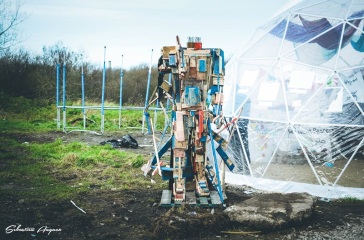 Légende © crédit : HECK Antonin_To Be Or Not To Be_2016 © Sébastien AnquezAnnée de réalisation : 2016Matière / Technique : assemblage de bois de paletteDimensions : 1m20 x 1m20 x 2m50Support / Système d’accrochage : installation au solPoids approximatif : 200kgValeur d’assurance : 10000€Présentation de l’œuvre :La sculpture « To Be Or Not To Be » se situe au milieu du gué entre identité et reconnaissance.Son nom, comme un slogan qui rassemble les esprits autour du droit à l’existence, fait référence au théâtre britannique. Avec la force de la question d’Hamlet, le totem « To Be Or Not To Be » lance un appel exhaustif au peuple britannique et son gouvernement à prendre des décisions quant au sort des populations réfugiées dans la Jungle de Calais. (…)Votre propositionŒuvre 1  Titre de l’œuvre : Médaillon photoLégende © crédit : Année de réalisation : Matière / Technique :Dimensions : Support / Système d’accrochage : Poids approximatif : Valeur d’assurance : Présentation de l’œuvre (maximum 400 caractères) :Œuvre 2Titre de l’œuvre : Médaillon photoLégende © crédit : Année de réalisation : Matière / Technique :Dimensions : Support / Système d’accrochage : Poids approximatif : Valeur d’assurance : Présentation de l’œuvre (maximum 400 caractères) :Œuvre 3Titre de l’œuvre : Médaillon photoLégende © crédit : Année de réalisation : Matière / Technique :Dimensions : Support / Système d’accrochage : Poids approximatif : Valeur d’assurance : Présentation de l’œuvre (maximum 400 caractères) :Œuvre 4Titre de l’œuvre : Médaillon photoLégende © crédit : Année de réalisation : Matière / Technique :Dimensions : Support / Système d’accrochage : Poids approximatif : Valeur d’assurance : Présentation de l’œuvre (maximum 400 caractères) :Œuvre 5Titre de l’œuvre : Médaillon photoLégende © crédit : Année de réalisation : Matière / Technique :Dimensions : Support / Système d’accrochage : Poids approximatif : Valeur d’assurance : Présentation de l’œuvre (maximum 400 caractères) :Œuvre 6Titre de l’œuvre : Médaillon photoLégende © crédit : Année de réalisation : Matière / Technique :Dimensions : Support / Système d’accrochage : Poids approximatif : Valeur d’assurance : Présentation de l’œuvre (maximum 400 caractères) :Œuvre 7Titre de l’œuvre : Médaillon photoLégende © crédit : Année de réalisation : Matière / Technique :Dimensions : Support / Système d’accrochage : Poids approximatif : Valeur d’assurance : Présentation de l’œuvre (maximum 400 caractères) :Œuvre 8Titre de l’œuvre : Médaillon photoLégende © crédit : Année de réalisation : Matière / Technique :Dimensions : Support / Système d’accrochage : Poids approximatif : Valeur d’assurance : Présentation de l’œuvre (maximum 400 caractères) :Œuvre 9Titre de l’œuvre : Médaillon photoLégende © crédit : Année de réalisation : Matière / Technique :Dimensions : Support / Système d’accrochage : Poids approximatif : Valeur d’assurance : Présentation de l’œuvre (maximum 400 caractères) :Œuvre 10Titre de l’œuvre : Médaillon photoLégende © crédit : Année de réalisation : Matière / Technique :Dimensions : Support / Système d’accrochage : Poids approximatif : Valeur d’assurance : Présentation de l’œuvre (maximum 400 caractères) :____________________________________________________PROCEDURE D’ENVOI DES PHOTOS____________________________________________________Merci de joindre dans votre mail les photos des œuvres que vous souhaitez présenter à lecarreau@ville-cergy.fr  Les photos doivent être de bonne qualité car elles pourront être utilisées dans les supports de communication, mais sans dépasser 2Mo par photo.Les photos doivent être enregistrées au format jpegLes photos doivent être légendées et créditées comme suit (nom du document) : NOM D ARTISTE_titre de l œuvre_année © crédit photo.  Attention : de pas mettre d’accent ni d’apostrophe dans le titre de la photoMerci d’indiquer dans l’objet de votre mail : « VOTRE NOM – candidature AE 2017 »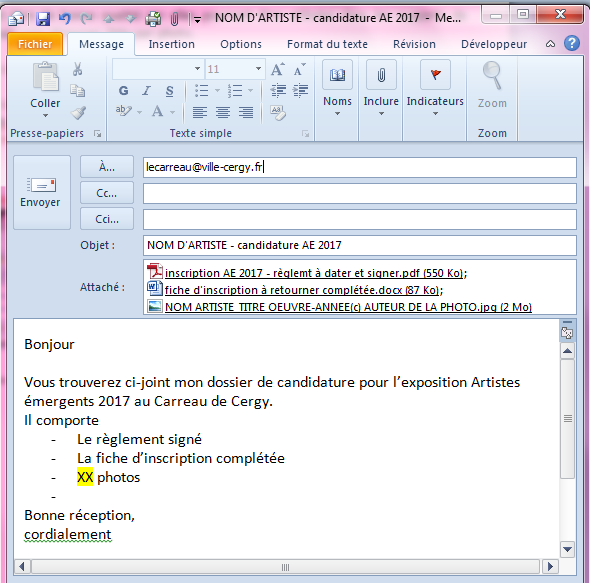 